 Додаток № 3                                                                                                                                                      до тендерної документаціїІнформація про необхідні технічні, якісні та кількісні характеристики предмета закупівлі 1. Строк постачання, встановлення/збірка на місці Замовника: до 15 липня 2023 року.Меблі повинні бути виготовлені відповідно до вимог діючого санітарного законодавства та діючих в Україні державних норм та стандартів; ДСП повинна бути призначена для виготовлення меблів у закритих приміщеннях (клас емісії на вище Е1); конструкція повинна бути міцною, безпечна та стійка та відповідати сучасному дизайну; фурнітура повинна бути високої якості, ручки на дверцятах та шухлядах металеві, стандартного розміру, класичного стилю.Учасник визначає ціну на товар, який він пропонує поставити за Договором, з урахуванням податків і зборів, що сплачуються або мають бути сплачені, а також витрати на страхування,  транспортування, завантажування, розвантажування, збирання меблів та інших витрат, визначених законодавством.Товар повинен відповідати встановленим санітарно-гігієнічним нормам, нормам стандартизації і сертифікації та супроводжуватись відповідними документами, що підтверджують його якість та придатність до використання. Товар повинен бути в упаковці, яка відповідає характеру Товару і захищає його від пошкоджень під час поставки. Товар повинен бути поставлений у непошкодженій тарі виробника. Товар передається замовнику без механічних та будь-яких інших пошкоджень, придатний для використання відповідно до свого призначення.Гарантійний термін експлуатації Товару повинен становити не менше 12-ти місяців.Пропозиції подаються відповідно зазначених найменувань або їх еквівалент.Для підтвердження відповідності тендерної пропозиції технічним, якісним та кількісним характеристикам предмета закупівлі учасник у складі тендерної пропозиції повинен надати: Висновок державної санітарно-епідеміологічної експертизи, виданий уповноваженим сертифікаційним органом України, на відповідність запропонованих меблів вимогам діючого санітарного законодавства та діючим в Україні державним нормам та стандартам. Висновок державної санітарно-епідеміологічної експертизи на відповідність ламінованої ДСП, з якої виготовляються меблі, вимогам діючого санітарного законодавства, а також лист від постачальника ДСП ламінованої, в якому підтверджується можливість та вчасність поставки матеріалу.3) Копію сертифікату на систему управління безпекою ланцюга постачання ДСТУ ISO 28000:2008, виданого на виробника шаф/столів.4)	Копію сертифікату на систему управління охороною здоров’я та безпекою праці. Вимоги та настанови щодо застосування ДСТУ ISO 45001:2019, виданого на виробника шаф;5)	Копію сертифікату на систему якості ДСТУ EN ISO 9001:2018 або копію сертифікату на систему якості ДСТУ ISO 9001:2015, виданого на виробника шаф та дивану, засвідчену печаткою (у разі наявності)  та підписом уповноваженої особи виробника;6)	Копію сертифікату на систему екологічного менеджменту ДСТУ ISO 14001:2015 виробника шаф, засвідчена печаткою (у разі наявності) та підписом уповноваженої особи виробника.         7)  Гарантійний лист про надання гарантії на товар строком не менше 12 місяців.         8) Гарантійний лист від учасника, яким гарантується ремонт або заміна бракованого Товару протягом трьох робочих днів після письмової заявки Замовника.         9)  Гарантійний лист від учасника, яким гарантується надання (з поверненням) зразка продукції (матеріалу або виробу) для підтвердження якості протягом п’яти робочих днів після письмової заявки Замовника.          10)   Якщо Учасник не є виробником меблів, надати Авторизаційний лист від виробника меблів або його офіційного дистриб’ютора на території України (статус офіційного дистриб’ютора виробника необхідно підтвердити сертифікатом або листом від виробника, який підтверджує такий статус), виданий на ім'я Учасника з зазначенням номеру закупівлі, предмету закупівлі, назви замовника, гарантійних зобов'язань виробника.     Доставка товару, завантажувальні-розвантажувальні роботи здійснюються транспортом та за рахунок учасника (постачальника) про що необхідно надати лист-гарантію. Замовник залишає за собою право, вимагати наочного підтвердження заявлених критеріїв (надання зразків меблів, що є предметами закупівлі), для підтвердження відповідності їх технічним характеристикам.Найменування товаруОпис предмету закупівлі, характеристика, параметри(висота*ширина*глибина)Од. виміруКількістьСтілВисота виробу: 750 мм Висота виробу в складеному вигляді: 750 мм Ширина виробу: 1380  мм Глибина виробу: 900 мм Колір: попелястийФурнітура: опора металева, кругла, хромована.ДСП Кроно, ламінована, не менше 16 ммшт.4СтілВисота виробу: 750  мм Висота виробу в складеному вигляді: 750 мм Ширина виробу: 1680  мм Глибина виробу: 700 мм Колір: попелястийДСП Кроно, не менше 16 ммшт.1Стіл Висота виробу: 750  мм Висота виробу в складеному вигляді: 750 мм Ширина виробу: 1400  мм Глибина виробу:  600 мм Колір: попелястийДСП Кроно, не менше 16 ммшт.48Приставний елемент до столуВисота виробу: 750  мм Висота виробу в складеному вигляді: 750  мм Ширина виробу: 500 мм Глибина виробу: 600 мм Колір: попелястийДСП Кроно, не менше 16 ммФурнітура: опора металева, хромованашт.1Тумба приставна до столуВисота виробу: 750  мм Висота виробу в складеному вигляді: 750  мм Ширина виробу: 600  мм Глибина виробу: 400мм Колір: попелястий ДСП Кроно, не менше 16 ммшт.1Тумба з шухлядамиВисота виробу: 600 мм Висота виробу в складеному вигляді: 600 мм Ширина виробу: 400 мм Глибина виробу: 400мм Колір: попелястийДСП Кроно, не менше 16 ммФурнітура: направляюча для шухляд телескопічна, ручки металеві.шт.49Тумба з дверцятамиВисота виробу: 600 мм Висота виробу в складеному вигляді: 600 мм Ширина виробу:  400 мм Глибина виробу:  400 мм Колір: попелястийДСП Кроно, не менше 16 ммФурнітура: завіси для дверцят та ручки металевішт.1Шафа з дверцятамиГабаритні розміри виробу: 1850*600*300 мм (240мм , 1500 мм внутрішній розмір). ДСП ламінована – Кроно, не менше 16 мм. Фасади - ПВХ 0,5 мм. ДВП ламінована біла 3мм. Фурнітура–євро гвинти, ручки меблеві, металеві, завіси меблеві, тримач тремпелів.Має 1 полицю (2 ніш). Колір ДСП: попелястийшт.3Шафа з дверцятамиГабаритні розміри виробу: 1850*600*400 мм (240 мм,1500  внутрішній розмір). ДСП ламінована -  Кроно, не менше 16 мм. Фасади - ПВХ 0,5 мм. ДВП ламінована біла 3мм. Фурнітура–євро гвинти, ручки меблеві, металеві, завіси меблеві, тримач трепелів.Має 1 полиці (2 ніш). Колір ДСП: попелястийшт.12Шафа книжкова  Габаритні розміри виробу: 1850*600*400 мм (338 мм внутрішній розмір). ДСП ламінована – Кроно, не менше 16 мм. Фасади - ПВХ 0,5 мм.ДВП ламінована біла 3мм. Фурнітура–євро гвинти, ручки меблеві, металеві, завіси меблеві.Має 4 полиці (5 ніш). Передбачено можливість зміни відстані між полицями.Колір ДСП: попелястийшт.2Антресоль до шафи Габаритні розміри виробу: 400*600*400 мм (368 мм внутрішній розмір). ДСП ламінована – Кроно,16 мм. Фасади - ПВХ 0,5 мм. ДВП ламінована біла 3мм. Фурнітура – єврогвинти, ручки меблеві, металеві, завіси меблеві.Колір ДСП: попелястийшт.1Настінний стелаж Габаритні розміри виробу: 750*250*1400 мм ДСП ламінована -  Кроно, не менше 16 мм. ДВП ламінована біла 3мм. Фурнітура – єврогвинти, Має 1 полиці (2 ніш). Передбачено можливість зміни відстані між полицями.Колір ДСП: попелястийшт.1Антресоль до шафиГабаритні розміри виробу: 420*1000*620 мм (388 мм внутрішній розмір). ДСП ламінована – Свіспан, не менше 16 мм. Фасади - ПВХ 2 мм. ДВП ламінована біла 3мм. Фурнітура – єврогвинти, ручки меблеві, завіси меблеві. Колір ДСП: патагоніяшт.1Лавка без спинки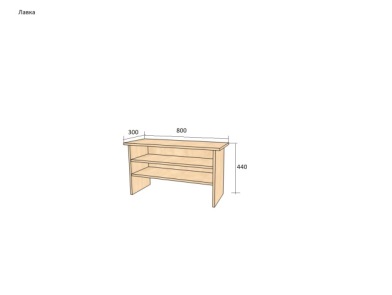 Габаритні розміри виробу: 400*800*300 мм ДСП ламінована – Свіспан, не менше 16 мм. ДВП ламінована біла 3мм. Фурнітура – єврогвинти, Колір ДСП: патагоніяшт.2Шафа Шафа: 1984*1000*620 ммДсп ламінована – Свіспан, не менше16 ммФасад пвх 2 ммДвп ламінована біла 3 ммФурнітура – єврогвинт,ручки меблеві, металеві, завіси меблеві, труба для тремпелів.Колір ДСП: патагоніяшт.2